OSNOVNA ŠKOLA AUGUSTA HARAMBAŠIĆA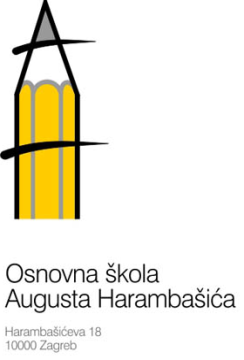 HARAMBAŠIĆEVA 18, 10000 ZAGREBe-mail: os-zagreb-029@os-aharambasica-zg.skole.hrTel. 2312-920 Fax. 2441-535KLASA: 007-02/22-02/09URBROJ: 251-144-22-1Zagreb, 28. studenog 2022.                                      POZIV za 14. sjednicu       Školskog odboraSjednica će se održati u ponedjeljak 5. prosinca 2022. godine s početkom u 17:00 sati u školi.Za sjednicu se predlaže slijedeći dnevni red:1. Verifikacija zapisnika 13. sjednice Školskog odbora2. Zapošljavanje po natječaju3. Promjena satnice stručnog suradnika knjižničara4. Prestanak ugovora o radu po sili zakona5. Razno   				                                            Predsjednik Školskog odbora:         Dejan Jakšić, prof.